APPEL A INITIATIVESL’un est l’autre2023 – 2024Dossier de candidature à l’appel à initiatives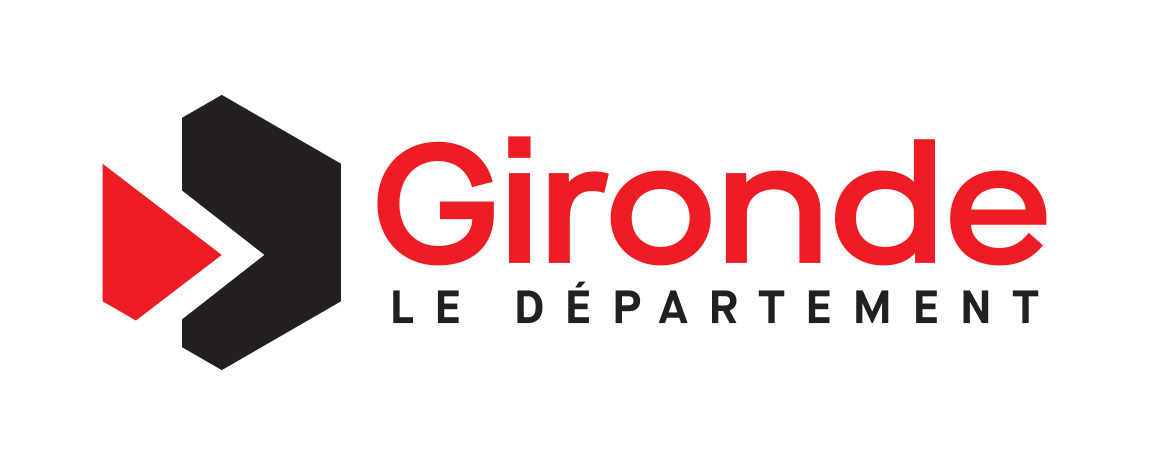 1- Les porteurs du projetPartenaire(s) culturel(s) :Nom de l’association Représentée par son ou sa Président(e) :  Nom et prénom Adresse Téléphone 					Courriel Numéro de SIRET :Référent du projet :Nom et prénom :Fonction : Téléphone :					 Courriel :Avez-vous déjà réalisé des projets avec des établissements médico-sociaux ?Si oui, lesquels et quand :Etablissement / service médico-social, Accueil Familial (un formulaire à remplir pour l’ensemble des accueillants familiaux participants au même projet) :Nom :Adresse :Téléphone 					Courriel :Représenté par son/sa responsable :Nom et prénom :Téléphone :					Courriel :Référent du projet Nom et prénom :Fonction :Téléphone : 					Courriel : Avez-vous déjà travaillé avec des structures culturelles ? :Si oui, lesquelles ? et quand ? :Avez-vous déjà fait partie des appels à projets ?Temps mêlés :		oui		nonL’un est l’autre :		oui		nonSi oui, veuillez préciser les années de votre participation et décrire rapidement ce/ces projet(s) précédent(s) :2- Présentation du projet pour lequel vous candidatezIntitulé :Descriptif du projet :Objectifs ou intentions : Déroulement et calendrier du projet :En quelques lignes, faites émerger les idées fortes et les aspects innovants de votre projet :  Pour le porteur médico-social :Précisez comment le projet s’intègre dans le projet d’établissement de votre structure ?Pour le(s) porteur(s) du projet en Accueil Familial :Précisez comment le projet s’intègre dans le projet d’accueil des personnes ?3- La co-construction du projet Avez-vous déjà travaillé avec le partenaire de ce projet auparavant ? :Si oui, sur quels types de projets ? :Qui a été l’initiateur de la rencontre entre les porteurs de l’initiative ? :Décrire en quelques lignes les phases de la co-construction de ce projet (dates de rencontres, réunions préparatoires, …) :Qui a participé à l’élaboration du projet ?4- L’intégration du projet dans la vie du territoireQuels partenariats sur le territoire pourraient être mis en œuvre pour réaliser ce projet ?Quelles ressources du territoire (lieux, structures culturelles, sociales, éducatives, établissements scolaires, réseaux d’acteurs locaux …) sont parties prenantes ou identifiées pour le projet ? : 5- Personnes accueillies et projetDans la co-construction du projet, si le projet concerne une structure médico-sociale, comment prenez- vous en compte les conditions de vie en établissement des personnes : adaptation des horaires, prise en compte des contraintes de soins… ?Dans votre projet, qu’est ce qui pourra valoriser les savoirs et la créativité des personnes âgées ou en situation de handicap ? :Vous êtes professionnel en établissement médico-social ou accueillant familialY a-t-il des personnes atteintes de pathologie de type Alzheimer ou de maladies apparentées qui participent à ce projet ?En quoi les actions proposées peuvent-elles aider ces personnes ?  Vous êtes accueillant familialEn quoi les actions proposées peuvent-elles favoriser ou consolider l’unité familiale ?6- La structure culturellePrésentez vos démarches de médiation culturelle :Présentez vos démarches de création artistique :7 - Les motivations de votre implication dans ce projet ou cette initiative en quelques lignes veuillez nous préciser quels types d’actions concrètes vous allez mettre en œuvre :Vous êtes une structure culturelle ou un artiste intervenant référent du projet :Vous dirigez un établissement médico-social accueillant le projet :Vous êtes le référent du projet d’un établissement médico-social :Vous êtes responsable du projet en Accueil familial :8 - La pérennisation du projetEnvisagez-vous les possibilités de pérennisation de la démarche, après la période de soutien financier du Conseil Départemental à votre projet ?Si oui, quelles seraient-elles ?9 - Communication et diffusionQuels moyens envisagez-vous d’utiliser pour faire connaître ce projet ?Quelle diffusion des œuvres produites dans le cadre de ce projet envisagez-vous ?10 - Les budgets Budget prévisionnel Année 1Budget prévisionnel Année 2MEMO PIECES COMPLEMENTAIRES A FOURNIR RIB - FICHE INSEE (il est nécessaire de veiller à la bonne mise à jour de ces pièces. En particulier, la cohérence de l’adresse du siège social sur ces documents).SIGNATURES:Porteurs du ProjetDirecteur(trice) établissement /service 				Directeur(trice) culturelmédico-social, Accueil Familial			Référents de la mise en œuvre du projetRéfèrent(e) médico-social / Accueil familial				Référent(e) CulturelRéservé à l’administration : N°Clôture des dépôts : 29 août 2022A renvoyer au Département de la Gironde par voie électronique à l’adresse suivante :dgac-dcc-mediation@gironde.fr DépensesDépensesRecettesRecettesInterventions des artistes ou des professionnels du secteur culturel- rémunérations- déplacements- repas, hébergementsSorties culturelles- déplacements- billetterieAutres dépenses (précisez)DépartementAutres financeurs publicsFinanceurs privésEtablissement / service médico-social, Accueil familialMoyens financiers Mise à disposition de biens et de servicesStructure culturelleAutres recettes (précisez)TOTALTOTALTOTALTOTALDépensesDépensesRecettesRecettesInterventions des artistes ou des professionnels du secteur culturel- rémunérations- déplacements- repas, hébergementsSorties culturelles- déplacements- billetterieAcquisition de matériels ou de fournituresAutres dépenses (précisez)DépartementAutres financeurs publicsFinanceurs privésEtablissement / service médico-social, Accueil familialMoyens financiers Mise à disposition de biens et de servicesStructure culturelleAutres recettes (précisez)TOTALTOTALTOTALTOTAL